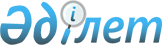 "Клиникалық және эпидемиологиялық айғақтар бойынша адамдарды АИТВ-инфекциясының болуына медициналық тексеру қағидаларын бекіту туралы" Қазақстан Республикасы Yкiметiнiң 2011 жылғы 3 қарашадағы № 1280 қаулысының күші жойылды деп тану туралыҚазақстан Республикасы Yкiметiнiң 2015 жылғы 25 қыркүйектегі № 788 қаулысы

      Қазақстан Республикасының Үкіметі ҚАУЛЫ ЕТЕДІ:



      1. «Клиникалық және эпидемиологиялық айғақтар бойынша адамдарды АИТВ-инфекциясының болуына медициналық тексеру қағидаларын бекіту туралы» Қазақстан Республикасы Үкіметінің 2011 жылғы 3 қарашадағы № 1280 қаулысының (Қазақстан Республикасының ПҮАЖ-ы, 2012 ж., № 1, 5-құжат) күші жойылды деп танылсын.



      2. Осы қаулы алғашқы ресми жарияланған күнінен кейін күнтiзбелiк он күн өткен соң қолданысқа енгізiледі.      Қазақстан Республикасының

      Премьер-Министрі                                    К.Мәсімов
					© 2012. Қазақстан Республикасы Әділет министрлігінің «Қазақстан Республикасының Заңнама және құқықтық ақпарат институты» ШЖҚ РМК
				